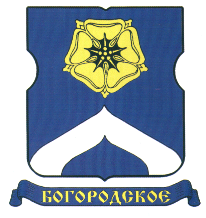 СОВЕТ ДЕПУТАТОВМУНИЦИПАЛЬНОГО ОКРУГА БОГОРОДСКОЕРЕШЕНИЕ13.12.2016  г. № 17/06Об утверждении структуры аппаратаСовета депутатов муниципального округа Богородское на 2017 годВ соответствии с частью 6 статьи 16 Закона города Москвы от 6 ноября 2002 года № 56 «Об организации местного самоуправления в городе Москве», Совет депутатов муниципального округа Богородское решил:Утвердить структуру аппарата Совета депутатов муниципального округа Богородское согласно приложению (приложение).Признать утратившими силу решение Совета депутатов муниципального округа Богородское от 16.12.2015 года № 17/02 «Об утверждении структуры аппарата Совета депутатов муниципального округа Богородское на 2016 год».Разместить настоящее решение на официальном сайте муниципального округа Богородское www.bogorodskoe-mo.ru. Настоящее решение вступает в силу с 1 января 2017 года.5. Контроль за исполнением настоящего решения возложить на главу  муниципального округа Богородское Воловика К.Е.Глава муниципального округа Богородское 		                            Воловик К.Е.Структура аппарата Совета депутатов муниципального округа БогородскоеПриложение к решению Совета депутатов муниципального округа Богородское от 13 декабря 2016 года № 17/06Глава  администрации